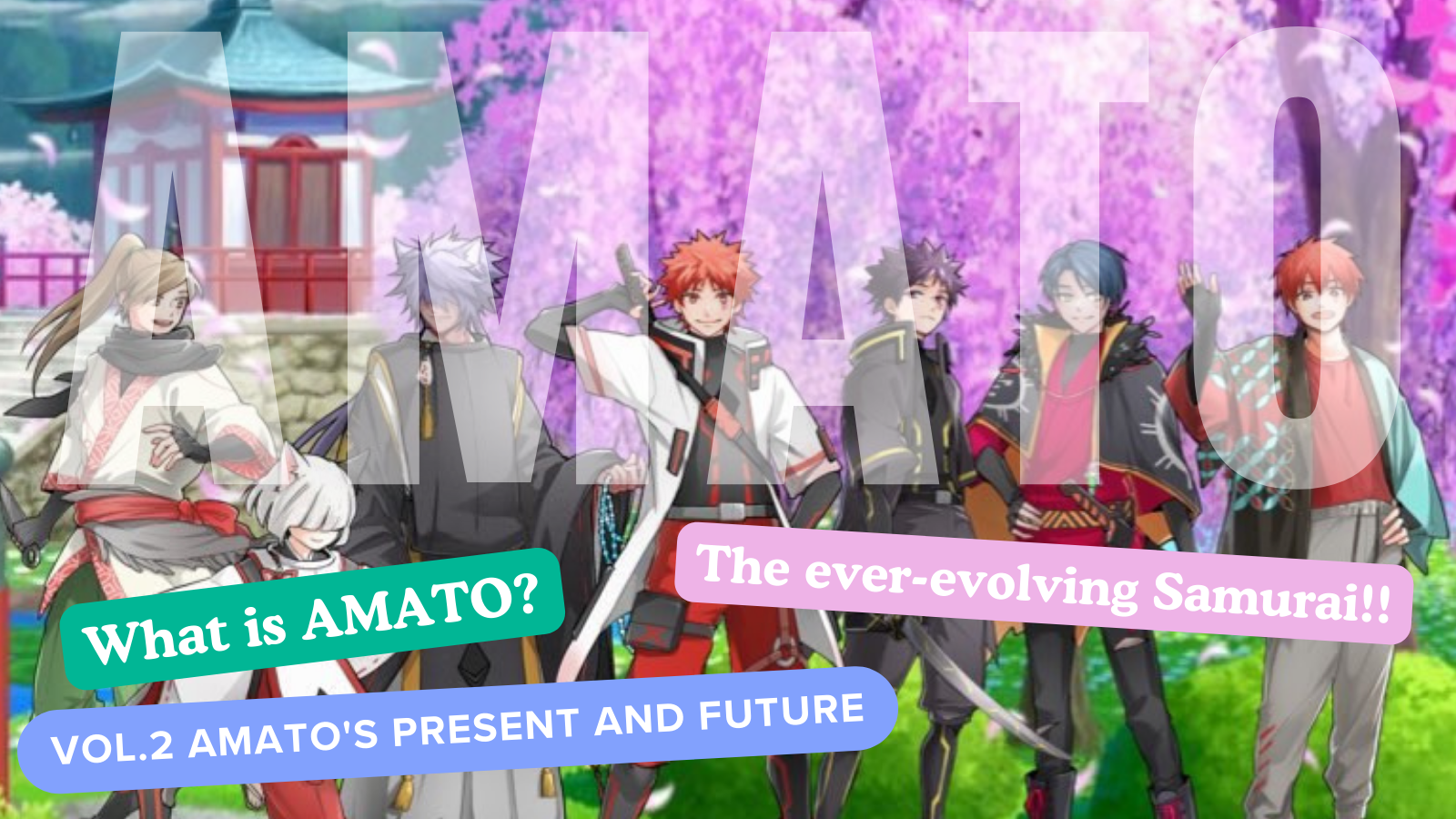 O que é Amato?Vol.2 "Presente e futuro de Amato"Olá, a família Japan Dao ☆Neste artigo, após o nascimento da Amato NFT, a localização atual de "Amato", que evoluiu para um grande projeto, desenvolvido em vários conteúdos, como "mangá", "música", "jogos" e "anime" e fortalecendo ainda mais o IP.Por favor, dê uma olhada no final!* "O que é Amato?Se você não leu o nascimento do vol.1 Amato, eu ficaria grato se você pudesse vê -lo no link abaixo.Link da revista Japan Dao"O que é Amato?Vol.1 Nascimento de Amato "site oficialhttps://amato-official.com/Mar abertohttps://opensea.io/collection/amato-officialX (Twitter)https://twitter.com/amatonftMangá （em quadrinhos)O mangá de quatro quadros "Amakomi" com o sentido do departamento editorial brilha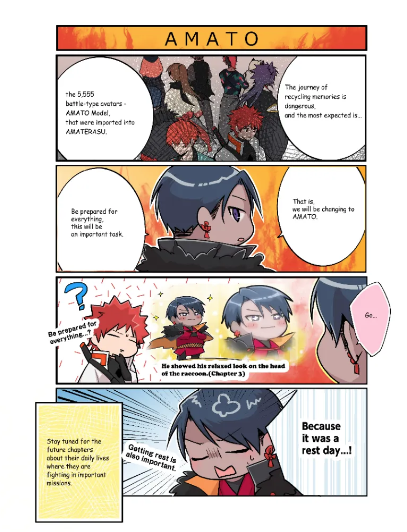 Um dos conteúdos mais importantes do projeto Amato é o mangá "Amakomi".A série de quadrinhos de quatro quadros, que iniciou o X (Twitter) em outubro de 2022, foi serializada até abril de 2024 e até o 24º episódio.Criadores oficiais experientes estão produzindo com todos os seus pontos fortes, principalmente pelo editor - -In -Chef of the Waterfall (@taki_sae), no departamento editorial do Japan NFT Museum.O conteúdo é editado no fundo da história "Amato Story" criada no tipo de participação da comunidade, e é um trabalho cômico e divertido com o ponto da história.É atualizado uma ou duas vezes por mês alternadamente com outro mangá da marca de personagens (atualizado na terça -feira).No link abaixo, você pode ler todas as histórias juntos, então veja ♪https://twitter.com/amatonft/status/1584864119383281665?ref_src=twsrc%5Etfw%7Ctwcamp%5Etweetembed%7Ctwterm%5E1584864119383281665%7Ctwgr%5Ec3f5998cec022928a3538af58bcae928245143c9%7Ctwcon%5Es1_&ref_url=https%3A%2F%2Fnote.com%2Fpreview%2Fnae2486489acd%3Fprev_access_key%3D88099127a8c630e0627bfeada77f60f9Amakomihttps://amato-official.com/mangaMúsica (música)A música tema de Amato nasceu!!O nome é "Amato"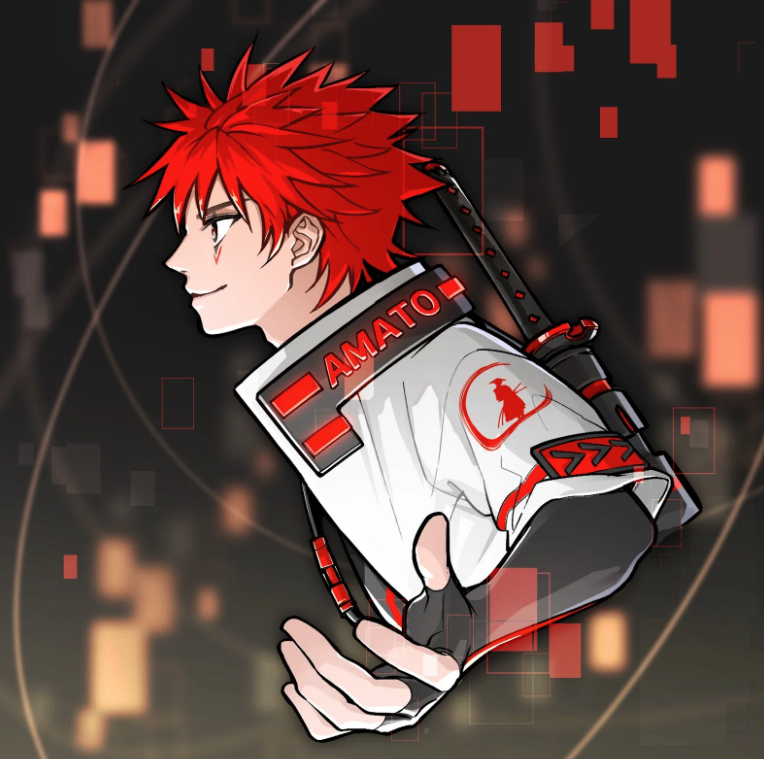 Nomakun (@nomakungo)A música tema de Amato "Amato" foi anunciada antes do lançamento de Amato (NFT) e tem animado Amato até hoje.A produção e o canto das músicas são responsáveis ​​por Nomakun (Nome do Artista: Sho -Ge), o Museu Oficial da NFT do Museu da NFT.Além da produção e operação da coleção NFT original, ele é um criador super talentoso que trabalha no desenvolvimento de jogos, produção musical e cantores.A música tema "Amato" foi distribuída em várias plataformas musicais, incluindo a Apple Music, e atraiu elogios e atenção.Desde a boa música do sabor japonês, a sensação de correr e força é sentida e é uma música muito legal.Das muitas belas expressões japonesas que Nomakun girou, você pode imaginar fortemente os samurais desafiadores, e pode sentir completamente a visão do mundo de Amato.No link abaixo, você pode ouvir "Amato" na Apple Music, então por favor ouça ♪https://twitter.com/amatonft/status/1542814937944170497?ref_src=twsrc%5Etfw%7Ctwcamp%5Etweetembed%7Ctwterm%5E1542814937944170497%7Ctwgr%5Ec3f5998cec022928a3538af58bcae928245143c9%7Ctwcon%5Es1_&ref_url=https%3A%2F%2Fnote.com%2Fpreview%2Fnae2486489acd%3Fprev_access_key%3D88099127a8c630e0627bfeada77f60f9Apple Music Linkhttps://music.apple.com/jp/album/amato-single/1633233894Coleção de link de Nomakun
https://t.co/fml5jdby2uJOGO"Amato" participa de Fortnite, que ama a todos.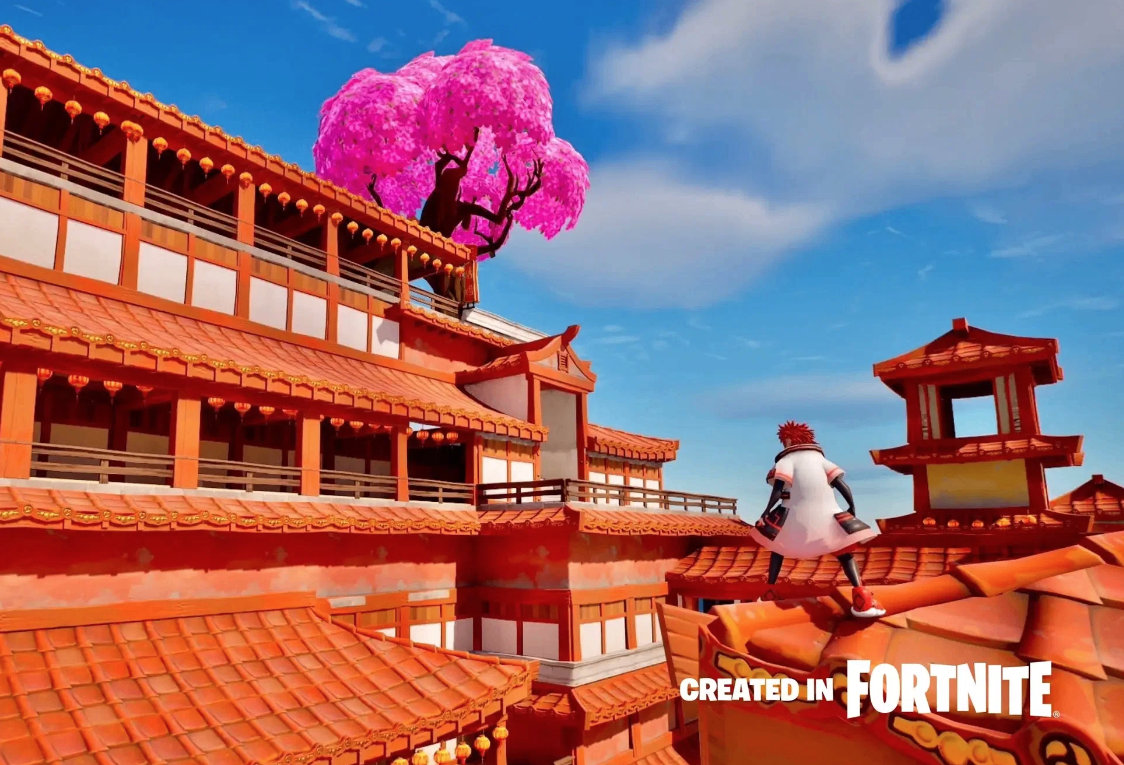 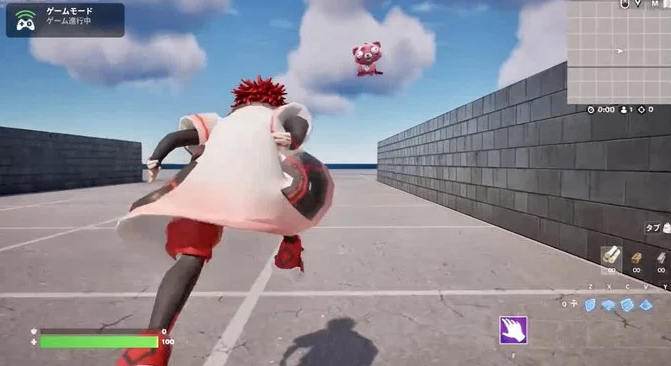 Escusado será dizer que "Fortnite" é o maior jogo on -line do mundo, com mais de 500 milhões de usuários em todo o mundo.Além dos computadores pessoais, ele suporta uma ampla gama de consoles de jogos em casa, como PS5 e Nintendo Switch, atraindo todas as gerações.Em 31 de agosto de 2023, houve um anúncio repentino do PR Time (comunicado à imprensa) e, em conjunto com o lançamento de uma imagem chocante de que "Amato" passa em "Fortnite", o estúdio de desenvolvimento de jogos "Japan Dao Games" foi estabelecido .A comunidade ficou encantada com este anúncio, que não era esperado.O esquema é o seguinte〇 Avatar bem -sucedido de "Amato" em "Fortnite".Personagens IP exclusivos entraram no maior jogo online do mundo.〇 Além dos computadores pessoais, ele também pode suportar todos os consoles de jogos em casa, como PS5, Nintendo Switch e Xbox.〇。 Colaborando com vários criadores usando seu próprio IP, acelerando o desenvolvimento mundial do Criativo japonês.〇 Estabeleça o Japão NFT Museum no melhor jogo on -line do mundo e entregue o trabalho dos criadores japoneses ao mundo.Veja o link do PR Times abaixo para obter detalhes.Embora ainda esteja em desenvolvimento e haja muitos pontos desconhecidos, "Fortnite", que visa a Meta Spring aberta e mútua, deve ser a maior meta primavera do mundo, que está se aproximando de 10 bilhões de usuários no futuro.O significado de "Amato" entra lá é incomensurável.É reconhecido como um IP global, como "One Piece" e "Dragon Ball", e imagine o futuro amado por pessoas em todo o mundo.https://twitter.com/yudajapandao/status/1697027208802615597?ref_src=twsrc%5Etfw%7Ctwcamp%5Etweetembed%7Ctwterm%5E1697027208802615597%7Ctwgr%5Ec3f5998cec022928a3538af58bcae928245143c9%7Ctwcon%5Es1_&ref_url=https%3A%2F%2Fnote.com%2Fpreview%2Fnae2486489acd%3Fprev_access_key%3D88099127a8c630e0627bfeada77f60f9PR Timeshttps://prtimes.jp/main/html/rd/p/000000003.000127669.htmlLink oficial do Fortnitehttps://www.fortnite.com/Animação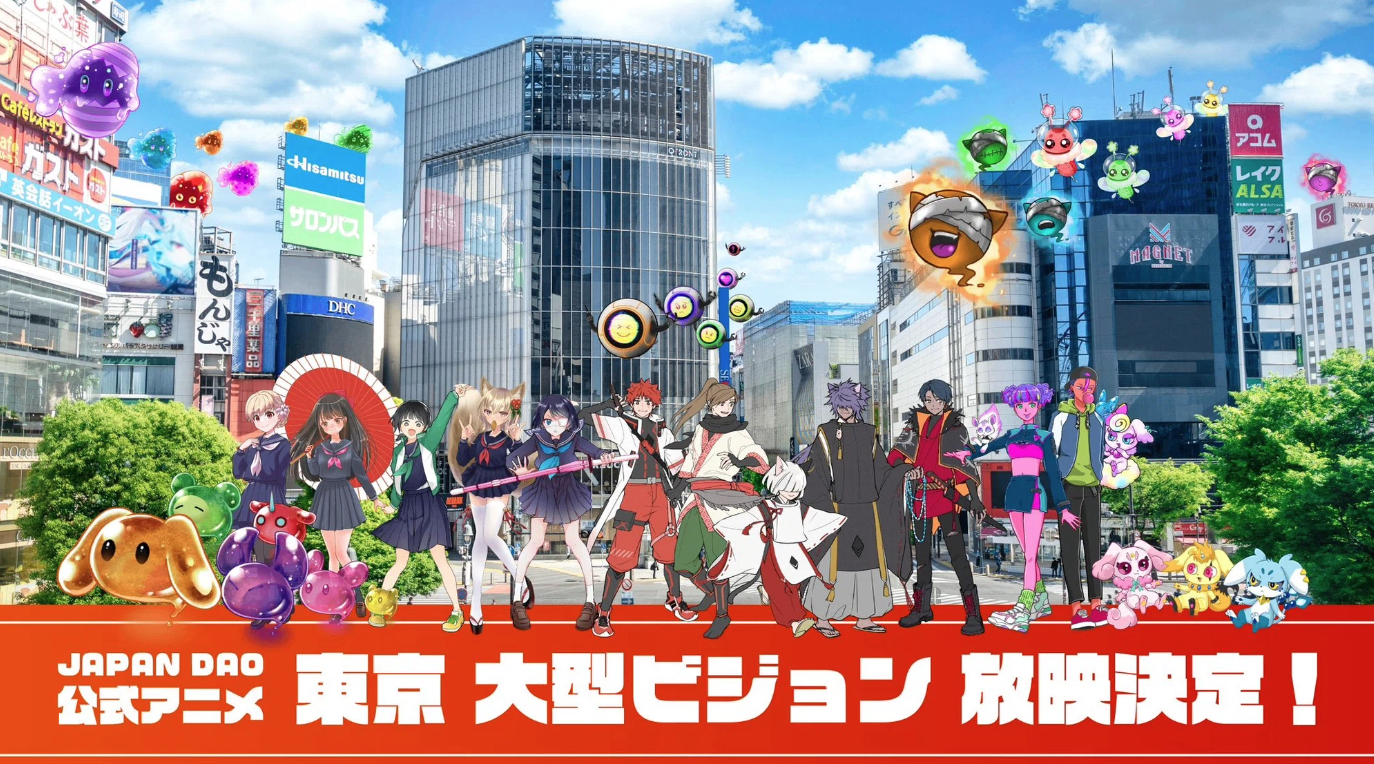 Espera -se que a animação progrida não apenas em "Amato", mas também em todas as marcas de personagens que o "Japão Dao" tem.Em particular, "Amato" tem as características de jovens e idosos, "heróis lutando contra inimigos", além de histórias como Metavers e AI, e estou convencido de que será muito bem -sucedido.É emocionante imaginar o futuro em que as crianças falam sobre Amato na escola.A animação oficial já foi iniciada em uma grande visão de quatro locais em Tóquio (Shibuya, Shinjuku, Ikebukuro, Roppongi), e o progresso de cada marca no futuro é muito!https://twitter.com/amatonft/status/1742431758753439985?ref_src=twsrc%5Etfw%7Ctwcamp%5Etweetembed%7Ctwterm%5E1742431758753439985%7Ctwgr%5Ec3f5998cec022928a3538af58bcae928245143c9%7Ctwcon%5Es1_&ref_url=https%3A%2F%2Fnote.com%2Fpreview%2Fnae2486489acd%3Fprev_access_key%3D88099127a8c630e0627bfeada77f60f9Notícias do mercado escolar (Gakuichi)https://gakuichi.com/blogs/gakuichi-news/%E4%B8%96%E7%95%8C%E6%9C%80%E5%A4%A7%E7%B4%9A%E3%81%AE%E3%83%A1%E3%82%BF%E3%83%90%E3%83%BC%E3%82%B9%E7%BE%8E%E8%A1%93%E9%A4%A8-%E6%97%A5%E6%9C%ACnft%E7%BE%8E%E8%A1%93%E9%A4%A8-%E3%81%8C%E6%9D%B1%E4%BA%AC4%E3%83%B6%E6%89%80%E3%81%AE%E5%A4%A7%E5%9E%8B%E3%83%93%E3%82%B8%E3%83%A7%E3%83%B3%E3%81%AB%E3%81%A612%E3%83%B6%E6%9C%88%E9%80%A3%E7%B6%9A%E3%81%A7%E5%85%AC%E5%BC%8F%E3%82%A2%E3%83%8B%E3%83%A1%E3%83%BC%E3%82%B7%E3%83%A7%E3%83%B3%E3%81%AE%E6%94%BE%E6%98%A0%E3%81%8C%E6%B1%BA%E5%AE%9A-%E6%B8%8B%E8%B0%B7-%E6%96%B0%E5%AE%BF-%E6%B1%A0%E8%A2%8B-%E5%85%AD%E6%9C%AC%E6%9C%A8%E3%81%AE%E5%85%A8%EF%BC%94%E3%83%B6%E6%89%80%E3%81%A7%E6%94%BE%E6%98%A0Mercadorias （Web Shop)A loja oficial está empurrando "Amato"?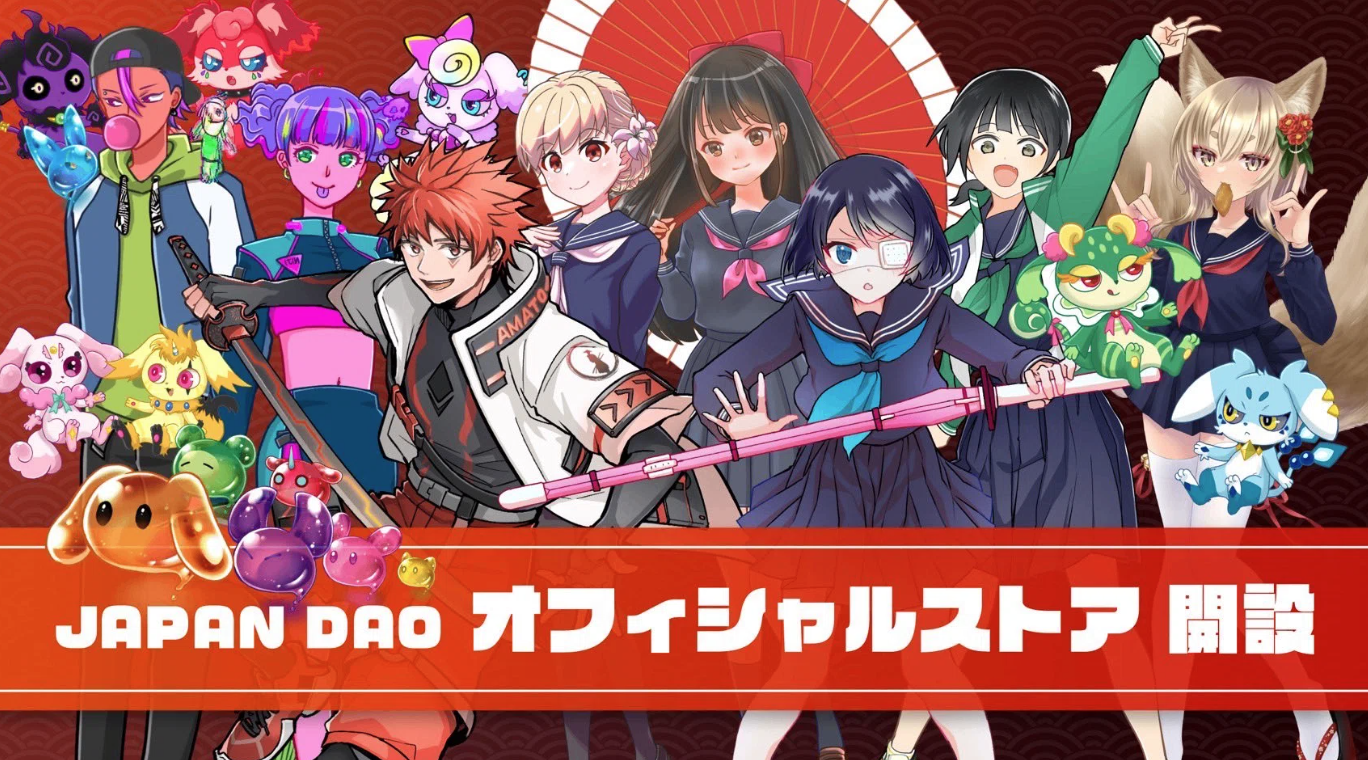 Além das vendas de produtos na coleção NFT (comumente conhecida como N Kore) realizada em Osaka e em vários lugares, a loja oficial da Web do Japão DAO foi aberta no verão de 2023.Mesmo aqueles que não podem ir para N Kore podem facilmente comprar mercadorias.A taxa de recrutamento de Amato, que é responsável por bens como vestuário, acessórios e papelaria, pode ser considerada muito amada pelos usuários.Existem fãs de fãs, como camisas T com um design elegante que é legal e legal, mesmo para uso diário.Por favor, dê uma olhada no link abaixo.https://twitter.com/japannftmuseum/status/1629058295901360130?ref_src=twsrc%5Etfw%7Ctwcamp%5Etweetembed%7Ctwterm%5E1629058295901360130%7Ctwgr%5Ec3f5998cec022928a3538af58bcae928245143c9%7Ctwcon%5Es1_&ref_url=https%3A%2F%2Fnote.com%2Fpreview%2Fnae2486489acd%3Fprev_access_key%3D88099127a8c630e0627bfeada77f60f9https://twitter.com/Rain_NFT/status/1693469819159679104?ref_src=twsrc%5Etfw%7Ctwcamp%5Etweetembed%7Ctwterm%5E1693469819159679104%7Ctwgr%5Ec3f5998cec022928a3538af58bcae928245143c9%7Ctwcon%5Es1_&ref_url=https%3A%2F%2Fnote.com%2Fpreview%2Fnae2486489acd%3Fprev_access_key%3D88099127a8c630e0627bfeada77f60f9Link oficial da loja da webhttps://japandao.jp/ecresumoNesta revista Japandao, "O que é Amato?Após o nascimento do vol.1 Amato, introduzimos vários conteúdos que colorirão o "Amato" em evolução.Eu ficaria feliz se o maior número possível de pessoas depois de ler o artigo fosse atraente para "Amato" e estivesse empolgado com o futuro.Ao caminhar com "samurai para desafiar", você certamente terá uma experiência maravilhosa ♪Vamos apreciar a visão do mundo junto com Amato (NFT)!!A Japan Dao Magazine apresentará as informações mais recentes sobre o Japão DAO e informações detalhadas sobre projetos.Se você estiver interessado no Japão DAO, siga a conta Official X com a "Japan Dao Magazine".Conta X Oficial: https: //twitter.com/japannftmuseumDiscord oficial: https://discord.com/invite/japandaoInstagram oficial: https: //www.instagram.com/japannftmuseum/